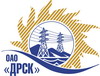 Открытое акционерное общество«Дальневосточная распределительная сетевая  компания»ПРОТОКОЛ ВЫБОРА ПОБЕДИТЕЛЯПРЕДМЕТ ЗАКУПКИ: на право заключения договора на выполнение работ: «Ремонт зданий ТП Зейского РЭС» для нужд филиала «Амурские электрические сети» (закупка 429 раздел 1.1 ГКПЗ 2013 г. ОЗП)Плановая стоимость: 1 195 000,0 руб. без НДСПРИСУТСТВОВАЛИ: постоянно действующая Закупочная комиссия 2-го уровня.ВОПРОСЫ ЗАСЕДАНИЯ ЗАКУПОЧНОЙ КОМИССИИ:О признании предложений соответствующими условиям закупки.О предварительной ранжировке предложений участников закупки. О проведении переторжки.Выбор победителя закупки.ВОПРОС 1 «О признании предложений соответствующими условиям закупки»РАССМАТРИВАЕМЫЕ ДОКУМЕНТЫ:Протокол процедуры вскрытия конвертов с заявками участников.Сводное заключение экспертов Моториной О.А. и  Голота М.Н.Предложения участников.ОТМЕТИЛИ:Предложения ООО «Прометей» г. Благовещенск, ОАО «РЭМИК» г. Зея, ООО «ТЕХНОСТРОЙ ДВ» г. Благовещенск признаются удовлетворяющими по существу условиям закупки. Предлагается принять данные предложения к дальнейшему рассмотрению. ВОПРОС 2 «О предварительной ранжировке предложений участников закупки»РАССМАТРИВАЕМЫЕ ДОКУМЕНТЫ:Протокол процедуры вскрытия конвертов с заявками участников.Сводное заключение экспертов Моториной О.А. и  Голота М.Н.Предложения участников.ОТМЕТИЛИ:В соответствии с критериями и процедурами оценки, изложенными в документации о закупке, предлагается ранжировать предложения следующим образом:1 место: ООО «Прометей» г. Благовещенск с ценой 850 307,81 без НДС (НДС не предусмотрен).  В цену включены все налоги и обязательные платежи, все скидки. Срок выполнения: с 01.05.2013 по 31.08.2013 г.  Условия оплаты: без аванса, текущие платежи выплачиваются в течение 30 (тридцати) дней следующих за месяцем в котором выполнены работы, после подписания справки о стоимости выполненных работ КС-3. Гарантия на выполненные работы  24 месяца. Гарантия на материалы и оборудование, поставляемое подрядчиком не менее 36 месяцев. Предложение имеет статус оферты и действует до  30.06.2013 г.2 место: ООО «ТЕХНОСТРОЙ ДВ» г. Благовещенск с ценой  979 900,0 руб. без НДС (НДС не предусмотрен). В цену включены все налоги и обязательные платежи, все скидки. Срок выполнения: с 01.05.2013 по 31.08.2013 г.  Условия оплаты: без аванса, текущие платежи выплачиваются в течение 30 (тридцати) дней следующих за месяцем в котором выполнены работы, после подписания справки о стоимости выполненных работ КС-3. Гарантия на выполненные работы  24 месяца. Гарантия на материалы и оборудование, поставляемое подрядчиком не менее 24 месяцев. Предложение имеет статус оферты и действует до  01.10.2013 г.3 место: ОАО «РЭМИК» г. Зея с ценой  982 954,0 руб. без НДС  (1 159 885,72 руб. с НДС). В цену включены все налоги и обязательные платежи, все скидки. Срок выполнения: с 01.05.2013 по 31.08.2013 г.  Условия оплаты: без аванса, текущие платежи выплачиваются в течение 30 (тридцати) дней следующих за месяцем в котором выполнены работы, после подписания справки о стоимости выполненных работ КС-3. Гарантия на выполненные работы  24 месяца. Гарантия на материалы и оборудование, поставляемое подрядчиком не менее 36 месяцев. Предложение имеет статус оферты и действует до  11.06.2013 г.ВОПРОС 3 «О проведении переторжки»ОТМЕТИЛИ:Учитывая результаты экспертизы предложений Участников закупки, Закупочная комиссия полагает не целесообразным проведение переторжки (экономический эффект 28,8%).ВОПРОС 4 «Выбор победителя закупки»ОТМЕТИЛИ:На основании вышеприведенной ранжировки предложений Участников закупки предлагается признать Победителем Участника занявшего первое место.РЕШИЛИ:Утвердить ранжировку предложений участников закупки1 место ООО «Прометей» г. Благовещенск2 место ООО «ТЕХНОСТРОЙ ДВ» г. Благовещенск3 место ОАО «РЭМИК» г. ЗеяНе проводить переторжку.Признать Победителем закупки - ООО «Прометей» г. Благовещенск с ценой 850 307,81 без НДС (НДС не предусмотрен).  В цену включены все налоги и обязательные платежи, все скидки. Срок выполнения: с 01.05.2013 по 31.08.2013 г.  Условия оплаты: без аванса, текущие платежи выплачиваются в течение 30 (тридцати) дней следующих за месяцем в котором выполнены работы, после подписания справки о стоимости выполненных работ КС-3. Гарантия на выполненные работы  24 месяца. Гарантия на материалы и оборудование, поставляемое подрядчиком не менее 36 месяцев. Предложение имеет статус оферты и действует до  30.06.2013 г.Ответственный секретарь Закупочной комиссии 2 уровня                              О.А.МоторинаТехнический секретарь Закупочной комиссии 2 уровня                                    О.В.Чувашова            №  251/УР-ВПг. Благовещенск06 мая 2013 г.